NHS Highland Telehealth Programmexxxx Medical PracticeEnrolment FormI have been given an Information Leaflet about this programme and a Privacy Notice, I have had the opportunity to ask questions and have had them answered satisfactorilyI understand that:FLORENCE IS NOT AN EMERGENCY RESPONSE SERVICE and in a medical emergency I should ask for medical assistance from my GP, specialist nurse, NHS24 and/or by dialing 999I will be sent a text message by florence and will need to text back YES to opt in to using the serviceWhen I have opted into using Florence I can opt out at any time without affecting my usual care  If I do not receive a Florence message for any reason I am still responsible for following the healthcare advice I have been given by my clinicianAny monitoring equipment I have been loaned remains the property of my GP practice and should be returned when requestedA Privacy Notice is available which explains how information about me is held and used by Florence.  I can  request a copy, if I haven’t been given oneWithin the UK there will be no charge for any text messages I send to Flo, which uses a free-to-text numberOutside the UK there may be a charge for using the service and your data may be processed in countries where privacy protection levels are less rigorous than the UK.The responses I text to Florence may be accessed by staff involved in my care and by Florence admin staffStaff who access my Florence records can access all my Florence records, including the records of any other Florence protocols I may have been enrolled on in the past My responses to Florence, and information included on this form, may be used by NHS Highland for evaluation and service development purposes, always ensuring I cannot be identified personallyAny information collected from or about me will be held securely and consistently with the General Data Protection Regulation (2016) Please sign below Patient/Client’s signature     ___________________________________               Date ______________NHS Highland is strongly committed to your right to privacy.  To read our Data Protection Notice please visit: www.nhshighland.scot.nhs.uk/Pages/YourRights.aspx or contact the TEC team on 01463 255915 for a paper copyPatientPatient sticker - name, address, postcode, date of birth, gender and CHIName of protocol:      BP Monitor       Asthma – peak flow monitorDiabetes type 2 lifestyle      Basic mobile      SmartphoneMobile number: 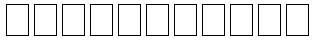 Email address (optional): Enrolled on Florence by:Date enrolled and protocol added: